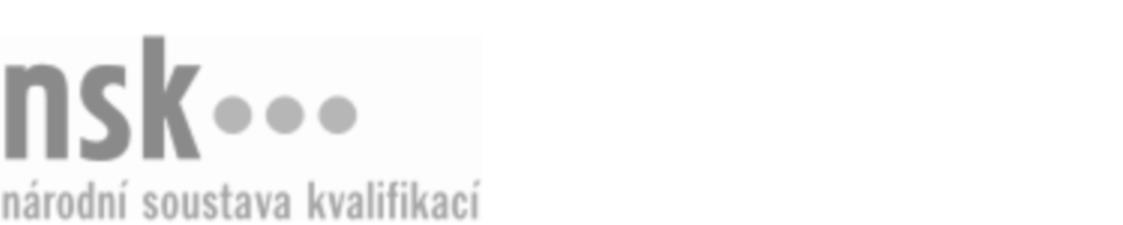 Autorizované osobyAutorizované osobyAutorizované osobyAutorizované osobyAutorizované osobyAutorizované osobyAutorizované osobyAutorizované osobyInstruktor/instruktorka praktické výuky u zaměstnavatele (kód: 75-016-N) Instruktor/instruktorka praktické výuky u zaměstnavatele (kód: 75-016-N) Instruktor/instruktorka praktické výuky u zaměstnavatele (kód: 75-016-N) Instruktor/instruktorka praktické výuky u zaměstnavatele (kód: 75-016-N) Instruktor/instruktorka praktické výuky u zaměstnavatele (kód: 75-016-N) Instruktor/instruktorka praktické výuky u zaměstnavatele (kód: 75-016-N) Instruktor/instruktorka praktické výuky u zaměstnavatele (kód: 75-016-N) Instruktor/instruktorka praktické výuky u zaměstnavatele (kód: 75-016-N) Autorizující orgán:Autorizující orgán:Ministerstvo školství, mládeže a tělovýchovyMinisterstvo školství, mládeže a tělovýchovyMinisterstvo školství, mládeže a tělovýchovyMinisterstvo školství, mládeže a tělovýchovyMinisterstvo školství, mládeže a tělovýchovyMinisterstvo školství, mládeže a tělovýchovyMinisterstvo školství, mládeže a tělovýchovyMinisterstvo školství, mládeže a tělovýchovyMinisterstvo školství, mládeže a tělovýchovyMinisterstvo školství, mládeže a tělovýchovyMinisterstvo školství, mládeže a tělovýchovyMinisterstvo školství, mládeže a tělovýchovySkupina oborů:Skupina oborů:Pedagogika, učitelství a sociální péče (kód: 75)Pedagogika, učitelství a sociální péče (kód: 75)Pedagogika, učitelství a sociální péče (kód: 75)Pedagogika, učitelství a sociální péče (kód: 75)Pedagogika, učitelství a sociální péče (kód: 75)Pedagogika, učitelství a sociální péče (kód: 75)Povolání:Povolání:Kvalifikační úroveň NSK - EQF:Kvalifikační úroveň NSK - EQF:555555555555Platnost standarduPlatnost standarduPlatnost standarduPlatnost standarduPlatnost standarduPlatnost standarduPlatnost standarduPlatnost standarduStandard je platný od: 22.08.2023Standard je platný od: 22.08.2023Standard je platný od: 22.08.2023Standard je platný od: 22.08.2023Standard je platný od: 22.08.2023Standard je platný od: 22.08.2023Standard je platný od: 22.08.2023Standard je platný od: 22.08.2023Instruktor/instruktorka praktické výuky u zaměstnavatele,  29.03.2024 12:59:05Instruktor/instruktorka praktické výuky u zaměstnavatele,  29.03.2024 12:59:05Instruktor/instruktorka praktické výuky u zaměstnavatele,  29.03.2024 12:59:05Instruktor/instruktorka praktické výuky u zaměstnavatele,  29.03.2024 12:59:05Instruktor/instruktorka praktické výuky u zaměstnavatele,  29.03.2024 12:59:05Strana 1 z 2Strana 1 z 2Autorizované osobyAutorizované osobyAutorizované osobyAutorizované osobyAutorizované osobyAutorizované osobyAutorizované osobyAutorizované osobyAutorizované osobyAutorizované osobyAutorizované osobyAutorizované osobyAutorizované osobyAutorizované osobyAutorizované osobyAutorizované osobyNázevNázevNázevNázevNázevNázevKontaktní adresaKontaktní adresa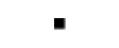 AKADEMIE PROFESNÍHO VZDĚLÁVÁNÍ s.r.o.AKADEMIE PROFESNÍHO VZDĚLÁVÁNÍ s.r.o.AKADEMIE PROFESNÍHO VZDĚLÁVÁNÍ s.r.o.AKADEMIE PROFESNÍHO VZDĚLÁVÁNÍ s.r.o.AKADEMIE PROFESNÍHO VZDĚLÁVÁNÍ s.r.o.Pivovarská 273, 68601 Uherské HradištěPivovarská 273, 68601 Uherské HradištěAKADEMIE PROFESNÍHO VZDĚLÁVÁNÍ s.r.o.AKADEMIE PROFESNÍHO VZDĚLÁVÁNÍ s.r.o.AKADEMIE PROFESNÍHO VZDĚLÁVÁNÍ s.r.o.AKADEMIE PROFESNÍHO VZDĚLÁVÁNÍ s.r.o.AKADEMIE PROFESNÍHO VZDĚLÁVÁNÍ s.r.o.Pivovarská 273, 68601 Uherské HradištěPivovarská 273, 68601 Uherské HradištěPivovarská 273, 68601 Uherské HradištěPivovarská 273, 68601 Uherské HradištěAkademie řemesel Praha - Střední škola technickáAkademie řemesel Praha - Střední škola technickáAkademie řemesel Praha - Střední škola technickáAkademie řemesel Praha - Střední škola technickáAkademie řemesel Praha - Střední škola technickáZelený pruh 1294/52, 14708 PrahaZelený pruh 1294/52, 14708 PrahaAkademie řemesel Praha - Střední škola technickáAkademie řemesel Praha - Střední škola technickáAkademie řemesel Praha - Střední škola technickáAkademie řemesel Praha - Střední škola technickáAkademie řemesel Praha - Střední škola technickáZelený pruh 1294/52, 14708 PrahaZelený pruh 1294/52, 14708 PrahaZelený pruh 1294/52, 14708 PrahaZelený pruh 1294/52, 14708 PrahaEuroinstitut, praktická škola a odborné učilištěEuroinstitut, praktická škola a odborné učilištěEuroinstitut, praktická škola a odborné učilištěEuroinstitut, praktická škola a odborné učilištěEuroinstitut, praktická škola a odborné učilištěPanenský Týnec  29, 43905 Panenský TýnecPanenský Týnec  29, 43905 Panenský TýnecEuroinstitut, praktická škola a odborné učilištěEuroinstitut, praktická škola a odborné učilištěEuroinstitut, praktická škola a odborné učilištěEuroinstitut, praktická škola a odborné učilištěEuroinstitut, praktická škola a odborné učilištěPanenský Týnec  29, 43905 Panenský TýnecPanenský Týnec  29, 43905 Panenský TýnecPanenský Týnec  29, 43905 Panenský TýnecPanenský Týnec  29, 43905 Panenský TýnecEveresta, s.r.o.Everesta, s.r.o.Everesta, s.r.o.Everesta, s.r.o.Everesta, s.r.o.Mimoňská 3223, 47001 Česká LípaMimoňská 3223, 47001 Česká LípaMimoňská 3223, 47001 Česká LípaMimoňská 3223, 47001 Česká LípaNámořní akademie České republiky s.r.o.Námořní akademie České republiky s.r.o.Námořní akademie České republiky s.r.o.Námořní akademie České republiky s.r.o.Námořní akademie České republiky s.r.o.Ve Žlíbku 2483/73, 19000 Praha Ve Žlíbku 2483/73, 19000 Praha Námořní akademie České republiky s.r.o.Námořní akademie České republiky s.r.o.Námořní akademie České republiky s.r.o.Námořní akademie České republiky s.r.o.Námořní akademie České republiky s.r.o.Ve Žlíbku 2483/73, 19000 Praha Ve Žlíbku 2483/73, 19000 Praha Ve Žlíbku 2483/73, 19000 Praha Ve Žlíbku 2483/73, 19000 Praha Rekvalifikační centrum Blanka Chválová, s.r.o.Rekvalifikační centrum Blanka Chválová, s.r.o.Rekvalifikační centrum Blanka Chválová, s.r.o.Rekvalifikační centrum Blanka Chválová, s.r.o.Rekvalifikační centrum Blanka Chválová, s.r.o.Jedlová 220, 33011 TřemošnáJedlová 220, 33011 TřemošnáRekvalifikační centrum Blanka Chválová, s.r.o.Rekvalifikační centrum Blanka Chválová, s.r.o.Rekvalifikační centrum Blanka Chválová, s.r.o.Rekvalifikační centrum Blanka Chválová, s.r.o.Rekvalifikační centrum Blanka Chválová, s.r.o.Jedlová 220, 33011 TřemošnáJedlová 220, 33011 TřemošnáPhDr. et. PhDr. Mgr. Ing. Bc. Smutný Lukáš  MPA, MBA, MSc., Ing.Paed.IGIPPhDr. et. PhDr. Mgr. Ing. Bc. Smutný Lukáš  MPA, MBA, MSc., Ing.Paed.IGIPPhDr. et. PhDr. Mgr. Ing. Bc. Smutný Lukáš  MPA, MBA, MSc., Ing.Paed.IGIPPhDr. et. PhDr. Mgr. Ing. Bc. Smutný Lukáš  MPA, MBA, MSc., Ing.Paed.IGIPPhDr. et. PhDr. Mgr. Ing. Bc. Smutný Lukáš  MPA, MBA, MSc., Ing.Paed.IGIPCiorova 998/12, 71200 Ostrava - MuglinovCiorova 998/12, 71200 Ostrava - MuglinovPhDr. et. PhDr. Mgr. Ing. Bc. Smutný Lukáš  MPA, MBA, MSc., Ing.Paed.IGIPPhDr. et. PhDr. Mgr. Ing. Bc. Smutný Lukáš  MPA, MBA, MSc., Ing.Paed.IGIPPhDr. et. PhDr. Mgr. Ing. Bc. Smutný Lukáš  MPA, MBA, MSc., Ing.Paed.IGIPPhDr. et. PhDr. Mgr. Ing. Bc. Smutný Lukáš  MPA, MBA, MSc., Ing.Paed.IGIPPhDr. et. PhDr. Mgr. Ing. Bc. Smutný Lukáš  MPA, MBA, MSc., Ing.Paed.IGIPCiorova 998/12, 71200 Ostrava - MuglinovCiorova 998/12, 71200 Ostrava - MuglinovCiorova 998/12, 71200 Ostrava - MuglinovCiorova 998/12, 71200 Ostrava - MuglinovStřední odborná škola energetická a stavební, Obchodní akademie a Střední zdravotnická škola, Chomutov, příspěvková organizaceStřední odborná škola energetická a stavební, Obchodní akademie a Střední zdravotnická škola, Chomutov, příspěvková organizaceStřední odborná škola energetická a stavební, Obchodní akademie a Střední zdravotnická škola, Chomutov, příspěvková organizaceStřední odborná škola energetická a stavební, Obchodní akademie a Střední zdravotnická škola, Chomutov, příspěvková organizaceStřední odborná škola energetická a stavební, Obchodní akademie a Střední zdravotnická škola, Chomutov, příspěvková organizaceNa Průhoně 4800, 43003 ChomutovNa Průhoně 4800, 43003 ChomutovStřední odborná škola energetická a stavební, Obchodní akademie a Střední zdravotnická škola, Chomutov, příspěvková organizaceStřední odborná škola energetická a stavební, Obchodní akademie a Střední zdravotnická škola, Chomutov, příspěvková organizaceStřední odborná škola energetická a stavební, Obchodní akademie a Střední zdravotnická škola, Chomutov, příspěvková organizaceStřední odborná škola energetická a stavební, Obchodní akademie a Střední zdravotnická škola, Chomutov, příspěvková organizaceStřední odborná škola energetická a stavební, Obchodní akademie a Střední zdravotnická škola, Chomutov, příspěvková organizaceNa Průhoně 4800, 43003 ChomutovNa Průhoně 4800, 43003 ChomutovStřední škola Brno, Charbulova, příspěvková organizaceStřední škola Brno, Charbulova, příspěvková organizaceStřední škola Brno, Charbulova, příspěvková organizaceStřední škola Brno, Charbulova, příspěvková organizaceStřední škola Brno, Charbulova, příspěvková organizaceCharbulova 1072/106, 61800 BrnoCharbulova 1072/106, 61800 BrnoStřední škola Brno, Charbulova, příspěvková organizaceStřední škola Brno, Charbulova, příspěvková organizaceStřední škola Brno, Charbulova, příspěvková organizaceStřední škola Brno, Charbulova, příspěvková organizaceStřední škola Brno, Charbulova, příspěvková organizaceCharbulova 1072/106, 61800 BrnoCharbulova 1072/106, 61800 BrnoCharbulova 1072/106, 61800 BrnoCharbulova 1072/106, 61800 BrnoStřední škola obchodní, České Budějovice, Husova 9Střední škola obchodní, České Budějovice, Husova 9Střední škola obchodní, České Budějovice, Husova 9Střední škola obchodní, České Budějovice, Husova 9Střední škola obchodní, České Budějovice, Husova 9Husova tř. 1846/9, 37021 České BudějoviceHusova tř. 1846/9, 37021 České BudějoviceHusova tř. 1846/9, 37021 České BudějoviceHusova tř. 1846/9, 37021 České BudějoviceStřední škola obchodu, služeb a řemesel a Jazyková škola s právem státní jazykové zkoušky, Tábor, Bydlinského 2474Střední škola obchodu, služeb a řemesel a Jazyková škola s právem státní jazykové zkoušky, Tábor, Bydlinského 2474Střední škola obchodu, služeb a řemesel a Jazyková škola s právem státní jazykové zkoušky, Tábor, Bydlinského 2474Střední škola obchodu, služeb a řemesel a Jazyková škola s právem státní jazykové zkoušky, Tábor, Bydlinského 2474Střední škola obchodu, služeb a řemesel a Jazyková škola s právem státní jazykové zkoušky, Tábor, Bydlinského 2474Bydlinského 2474, 39002 TáborBydlinského 2474, 39002 TáborStřední škola obchodu, služeb a řemesel a Jazyková škola s právem státní jazykové zkoušky, Tábor, Bydlinského 2474Střední škola obchodu, služeb a řemesel a Jazyková škola s právem státní jazykové zkoušky, Tábor, Bydlinského 2474Střední škola obchodu, služeb a řemesel a Jazyková škola s právem státní jazykové zkoušky, Tábor, Bydlinského 2474Střední škola obchodu, služeb a řemesel a Jazyková škola s právem státní jazykové zkoušky, Tábor, Bydlinského 2474Střední škola obchodu, služeb a řemesel a Jazyková škola s právem státní jazykové zkoušky, Tábor, Bydlinského 2474Bydlinského 2474, 39002 TáborBydlinského 2474, 39002 TáborStřední škola polytechnická Brno, Jílová, příspěvková organizaceStřední škola polytechnická Brno, Jílová, příspěvková organizaceStřední škola polytechnická Brno, Jílová, příspěvková organizaceStřední škola polytechnická Brno, Jílová, příspěvková organizaceStřední škola polytechnická Brno, Jílová, příspěvková organizaceJílová 164/36G, 63900 BrnoJílová 164/36G, 63900 BrnoStřední škola polytechnická Brno, Jílová, příspěvková organizaceStřední škola polytechnická Brno, Jílová, příspěvková organizaceStřední škola polytechnická Brno, Jílová, příspěvková organizaceStřední škola polytechnická Brno, Jílová, příspěvková organizaceStřední škola polytechnická Brno, Jílová, příspěvková organizaceJílová 164/36G, 63900 BrnoJílová 164/36G, 63900 BrnoInstruktor/instruktorka praktické výuky u zaměstnavatele,  29.03.2024 12:59:05Instruktor/instruktorka praktické výuky u zaměstnavatele,  29.03.2024 12:59:05Instruktor/instruktorka praktické výuky u zaměstnavatele,  29.03.2024 12:59:05Instruktor/instruktorka praktické výuky u zaměstnavatele,  29.03.2024 12:59:05Instruktor/instruktorka praktické výuky u zaměstnavatele,  29.03.2024 12:59:05Strana 2 z 2Strana 2 z 2